Об утверждении порядка определения юридических лиц, индивидуальных предпринимателей, участников договора простого товарищества, которым свидетельства об осуществлении перевозок по муниципальным маршрутам регулярных перевозок и карты данных маршрутов выдаются без проведения открытого конкурса на право осуществления регулярных перевозок пассажиров и багажа автомобильным транспортом по регулируемым тарифам по муниципальным маршрутам, а также по муниципальным маршрутам с небольшой интенсивностью пассажиропотока на территории города Канска.В соответствии с пунктом 37 статьи 30 Устава города Канска, частью 3.1 статьи 19 Федерального закона от 13.07.2015 № 220-ФЗ (ред. от 02.07.2021) «Об организации регулярных перевозок пассажиров и багажа автомобильным транспортом и городским наземным электрическим транспортом в Российской Федерации и о внесении изменений в отдельные законодательные акты Российской Федерации», пунктом 5.1 статьи 5 Закона Красноярского края от 16.03.2017 № 3-502 «Об организации транспортного обслуживания населения в Красноярском крае», ПОСТАНОВЛЯЮ: Утвердить Порядок определения юридических лиц, индивидуальных предпринимателей, участников договора простого товарищества, которым свидетельства об осуществлении перевозок по межмуниципальному маршруту регулярных перевозок и карты соответствующего маршрута выдаются без проведения открытого конкурса на право осуществления регулярных перевозок пассажиров и багажа автомобильным транспортом по регулируемым тарифам по муниципальным маршрутам, а также по муниципальным маршрутам с небольшой интенсивностью пассажиропотока на территории города Канска, согласно приложению.Ведущему специалисту Отдела культуры администрации г. Канска Н.А. Нестеровой опубликовать настоящее постановление в газете «Канский вестник», разместить на официальном сайте муниципального образования город Канск в сети Интернет.Контроль за исполнением настоящего постановления возложить на заместителя главы города Канска по вопросам жизнеобеспечения П.Н. Иванца.Настоящее постановление вступает в силу с момента его подписания. Глава города Канска                                                                       А.М. БересневПриложениек Постановлениюадминистрации города Канскаот 17.12. 2021г. № 1144ПОРЯДОКОПРЕДЕЛЕНИЯ ЮРИДИЧЕСКИХ ЛИЦ, ИНДИВИДУАЛЬНЫХ ПРЕДПРИНИМАТЕЛЕЙ, УЧАСТНИКОВ ДОГОВОРА ПРОСТОГО ТОВАРИЩЕСТВА, КОТОРЫМ СВИДЕТЕЛЬСТВА ОБ ОСУЩЕСТВЛЕНИИ ПЕРЕВОЗОК ПО МУНИЦИПАЛЬНЫМ МАРШРУТАМ РЕГУЛЯРНЫХ ПЕРЕВОЗОК И КАРТЫ ДАННЫХ МАРШРУТОВ ВЫДАЮТСЯ БЕЗ ПРОВЕДЕНИЯ ОТКРЫТОГО КОНКУРСА НА ПРАВО ОСУЩЕСТВЛЕНИЯ РЕГУЛЯРНЫХ ПЕРЕВОЗОК ПАССАЖИРОВ И БАГАЖА АВТОМОБИЛЬНЫМ ТРАНСПОРТОМ ПО РЕГУЛИРУЕМЫМ ТАРИФАМ ПО МУНИЦИПАЛЬНЫМ МАРШРУТАМ, А ТАКЖЕ ПО МУНИЦИПАЛЬНЫМ МАРШРУТАМ С НЕБОЛЬШОЙ ИНТЕНСИВНОСТЬЮ ПАССАЖИРОПОТОКА НА ТЕРРИТОРИИ ГОРОДА КАНСКАОБЩИЕ ПОЛОЖЕНИЯ1.1. Настоящий Порядок устанавливает процедуру определения юридических лиц, индивидуальных предпринимателей, участников договора простого товарищества, которым свидетельства об осуществлении перевозок по муниципальным маршрутам регулярных перевозок и карты данных маршрутов выдаются без проведения открытого конкурса на право осуществления регулярных перевозок пассажиров и багажа автомобильным транспортом по регулируемым тарифам по муниципальным маршрутам, а также по муниципальным маршрутам с небольшой интенсивностью пассажиропотока на территории города Канска (далее соответственно - свидетельство, карта маршрута, открытый конкурс).1.2. Без проведения открытого конкурса свидетельства и карты маршрута выдаются Управлением строительства и жилищно-коммунального хозяйства администрации города Канска (далее - УС и ЖКХ администрации г. Канска), если они предназначены для осуществления регулярных перевозок в случаях, предусмотренных частью 3 статьи 19 Федерального закона от 13.07.2015 № 220-ФЗ «Об организации регулярных перевозок пассажиров и багажа автомобильным транспортом и городским наземным электрическим транспортом в Российской Федерации и о внесении изменений в отдельные законодательные акты Российской Федерации» (далее - Федеральный закон № 220-ФЗ).ПОРЯДОК РАЗМЕЩЕНИЯ ПРЕДЛОЖЕНИЯ О ВЫДАЧЕ СВИДЕТЕЛЬСТВА И КАРТЫ МАРШРУТА2.1. В целях определения перевозчика, способного обеспечить выполнение условий регулярных перевозок пассажиров и багажа автомобильным транспортом по регулируемым тарифам по муниципальным маршрутам, а также по муниципальным маршрутам с небольшой интенсивностью пассажиропотока, предусмотренных пунктом 1.2 настоящего Порядка, УС и ЖКХ администрации г. Канска размещает публичное предложение о выдаче свидетельства и карты маршрута на официальном сайте муниципального образования город Канск в сети Интернет (далее - публичное предложение).2.2. В публичном предложении указываются следующие сведения:обстоятельства, послужившие основанием для размещения публичного предложения;регистрационный номер маршрута регулярных перевозок в реестре муниципальных маршрутов, а также муниципальных маршрутов с небольшой интенсивностью пассажиропотока;наименование маршрута регулярных перевозок в виде наименований начального остановочного пункта и конечного остановочного пункта по маршруту регулярных перевозок; протяженность маршрута регулярных перевозок;характеристики транспортных средств (виды транспортных средств, классы транспортных средств, экологические характеристики транспортных средств, максимальный срок эксплуатации транспортных средств, характеристики транспортных средств, влияющие на качество перевозок);количество транспортных средств, необходимых для обслуживания маршрута регулярных перевозок;расписание движения по маршруту регулярных перевозок;срок, место и порядок предоставления документов, контактная информация УС и ЖКХ администрации г. Канска (почтовый адрес, телефон, факс, электронная почта, номер кабинета);место, дата и время рассмотрения документов и подведения итогов определения перевозчика.ПОРЯДОК ПОДАЧИ ЗАЯВЛЕНИЙ3.1. Заявление о намерении осуществления регулярных перевозок пассажиров и багажа автомобильным транспортом по регулируемым тарифам по муниципальным маршрутам, а также по муниципальным маршрутам с небольшой интенсивностью пассажиропотока без проведения открытого конкурса (далее - заявление) подается в УС и ЖКХ администрации г. Канска в письменной форме лично либо посредством почтового отправления с уведомлением о вручении (по выбору перевозчика).3.2. К заявлению, составленному по форме согласно приложению № 1 к настоящему Порядку, прилагаются следующие документы:копия лицензии на осуществление деятельности по перевозкам пассажиров и иных лиц;выписка из Единого государственного реестра юридических лиц, полученная не ранее чем за три месяца до даты подачи письменного заявления, или выписка из Единого государственного реестра индивидуальных предпринимателей, полученная не ранее чем за три месяца до даты подачи заявления;справка о транспортных средствах, эксплуатация которых планируется на муниципальных маршрутах, а также по муниципальных маршрутах с небольшой интенсивностью пассажиропотока, по форме согласно приложению № 2 к настоящему Порядку с представлением копий свидетельств о регистрации транспортных средств или иных документов, подтверждающих принадлежность транспортных средств перевозчику на ином законном основании;копия договора простого товарищества (для участников договора простого товарищества).3.3. Заявление и прилагаемые к нему документы (далее - заявка) должны быть пронумерованы, прошиты и скреплены подписью и печатью (при наличии) перевозчика.3.4. Срок подачи заявок составляет 5 рабочих дней с даты размещения публичного предложения.3.5. Заявка подается в запечатанном конверте в УС и ЖКХ администрации г. Канска лично либо посредством почтового отправления с уведомлением о вручении по адресу, указанному в публичном предложении (по выбору перевозчика).Перевозчик вправе подать только 1 заявку в срок, указанный в пункте 3.4 Порядка.3.6. Каждый конверт с заявкой регистрируется УС и ЖКХ администрации г. Канска в день его поступления в журнале регистрации заявок с указанием даты, времени его получения и регистрационного номера заявления.3.7. Конверты с заявками, поступившие после окончания срока приема документов, вскрываются в день поступления и в тот же день возвращаются УС и ЖКХ администрации г. Канска перевозчику (лично либо почтовым отправлением с уведомлением о вручении).ПОРЯДОК РАССМОТРЕНИЯ ЗАЯВОК И ВЫДАЧИ СВИДЕТЕЛЬСТВА И КАРТЫ МАРШРУТА4.1. Рассмотрение заявок осуществляется УС и ЖКХ администрации г. Канска в течение 1 рабочего дня с момента истечения срока подачи заявок, указанного в пункте 3.4 настоящего Порядка.4.2. По результатам рассмотрения заявок УС и ЖКХ администрации г. Канска в течение одного рабочего дня, следующего за днем окончания срока, указанного в пункте 4.1 настоящего Порядка, принимается решение о выдаче свидетельства и карты маршрута либо об отказе в выдаче свидетельства и карты маршрута, которое оформляется приказом УС и ЖКХ администрации г. Канска.4.3. В случае подачи единственной заявки УС и ЖКХ администрации г. Канска принимается одно из решений, указанных в пункте 4.2 настоящего Порядка, в отношении перевозчика, подавшего заявление.4.4. В случае подачи двух и более заявок УС и ЖКХ администрации г. Канска принимается одно из решений, указанных в пункте 4.2.4.5. Основаниями для принятия решения об отказе в выдаче свидетельства и карты маршрута являются:непредставление или представление не в полном объеме документов, указанных в пункте 3.2 настоящего Порядка;наличие в заявке сведений (информации), содержащих противоречивые или недостоверные данные;несоответствие сведениям, указанным в пункте 2.2 настоящего Порядка.4.6. В случае подачи двух и более заявок УС и ЖКХ администрации г. Канска в срок, указанный в пункте 4.1 настоящего Порядка, осуществляется оценка и сопоставление заявок, подсчет итоговой суммы баллов в соответствии со шкалой оценки юридических лиц, индивидуальных предпринимателей, участников договора простого товарищества, которым свидетельства об осуществлении перевозок по муниципальным маршрутам регулярных перевозок и карты данных маршрутов выдаются без проведения открытого конкурса на право осуществления регулярных перевозок пассажиров и багажа автомобильным транспортом по регулируемым тарифам по муниципальным маршрутам, а также по муниципальным маршрутам с небольшой интенсивностью пассажиропотока на территории города Канска согласно приложению № 4 к настоящему Порядку (далее - оценка).4.7. Каждой заявке УС и ЖКХ администрации г. Канска присваивается порядковый номер в порядке уменьшения итоговой суммы баллов, полученной в ходе оценки заявки. Заявке, получившей большую сумму баллов, присваивается первый номер.В случае если нескольким заявкам по результатам оценки присвоена равная сумма баллов, порядковые номера таким заявкам присваиваются в порядке очередности поступления в УС и ЖКХ администрации г. Канска в соответствии с журналом регистрации заявок.4.8. Решение о выдаче свидетельства и карты маршрута принимается УС и ЖКХ администрации г. Канска в отношении перевозчика, которому по результатам оценки присвоен первый номер.4.9. В течение 1 рабочего дня, следующего за днем принятия одного из решений, указанных в пункте 4.2 настоящего Порядка, УС и ЖКХ администрации г. Канска размещает на официальном сайте муниципального образования город Канск в сети Интернет информацию о соответствующем решении и в тот же день уведомляет перевозчика, в отношении которого принято решение о выдаче свидетельства и карты маршрута, способом, указанным в его заявлении, о явке для получения свидетельства и карты маршрута с указанием места и срока их выдачи (далее - уведомление).4.10. В случае если перевозчик, которому направлено уведомление, указанное в пункте 4.9 настоящего Порядка, в течение 8 рабочих дней с момента получения уведомления не явился для получения свидетельства и карты маршрута, УС и ЖКХ администрации г. Канска в течение 1 рабочего дня, следующего за днем истечения указанного срока, принимает решение о выдаче свидетельства и карты маршрута перевозчику, заявлению которого присвоен по результатам оценки следующий порядковый номер, путем направления ему уведомления способом, указанным в его заявлении.4.11. В случае если единственный перевозчик не явился в течение 8 рабочих дней с момента получения уведомления для получения свидетельства и карты маршрута, а также в случае если по всем заявкам УС и ЖКХ администрации г. Канска принято решение об отказе в выдаче свидетельства и карты маршрута либо не подано ни одной заявки, УС и ЖКХ администрации г. Канска в течение семи рабочих дней, следующих за днем установления одного из указанных фактов, повторно размещает публичное предложение в порядке, установленном пунктом 2.1 настоящего Порядка.Приложение № 1к Порядкуопределения юридических лиц, индивидуальных предпринимателей, участников договора простого товарищества, которым свидетельства об осуществлении перевозок по муниципальным маршрутам регулярных перевозок и карты данных маршрутов выдаются без проведения  открытого конкурса на право осуществления регулярных перевозок пассажиров и багажа автомобильным транспортом по регулируемым тарифам по муниципальным маршрутам, а также по муниципальным маршрутам с небольшой интенсивностью пассажиропотока на территории города Канска Заявлениео намерении осуществления регулярных перевозокпассажиров и багажа автомобильным транспортомпо регулируемым тарифам по муниципальным маршрутам,а также по муниципальным маршрутам с небольшой интенсивностьюпассажиропотока на территории города КанскаВ соответствии с Порядком определения юридических лиц, индивидуальных предпринимателей, участников договора простого товарищества, которым свидетельства об осуществлении перевозок по муниципальным маршрутам регулярных перевозок и карты данных маршрутов выдаются без проведения открытого конкурса на право осуществления регулярных перевозок пассажиров и багажа автомобильным транспортом по регулируемым тарифам по муниципальным маршрутам, а также по муниципальным маршрутам с небольшой интенсивностью пассажиропотока на территории города Канска, утвержденным постановлением  Администрацией города Канска Красноярского краяот _________________________________ № ___________________________________,__________________________________________________________________________,(наименование юридического лица, ФИО индивидуальногопредпринимателя, уполномоченного участника договорапростого товарищества (далее - перевозчик)__________________________________________________________________________,(местонахождение, почтовый адрес перевозчика)___________________________________________________________________________(телефон, факс, адрес электронной почты перевозчика)Идентификационный номер налогоплательщика _________________________________Основной государственный регистрационный номер ____________________________Лицензия на осуществление деятельности по перевозке пассажиров автомобильным транспортом, оборудованным для перевозок более восьми человек, № ___________ от _______________ вид работ: _________________________________________________________________________________________________предлагает обеспечить осуществление регулярных перевозок пассажиров по регулируемым тарифам по муниципальным маршрутам, а также по муниципальным маршрутам с небольшой интенсивностью пассажиропотока № _________________________________________________________________________(номер и наименование маршрута)Уведомить о выдаче свидетельства об осуществлении перевозок по регулируемым тарифам по муниципальным маршрутам, а также по муниципальным маршрутам с небольшой интенсивностью пассажиропотока и карты данного маршрутапрошу _____________________________________________________________________(вручить непосредственно перевозчику, направить почтовым отправлением, направить на адрес электронной почты перевозчика (с указанием электронной почты).    Достоверность и полнота представленной в документах информации проверена лично, ее достоверность гарантирую.    Согласен на обработку своих персональных данных в соответствии с Федеральным законом от 27.07.2006 № 152-ФЗ «О персональных данных».    К настоящему заявлению прилагаются опись и документы на _______________листах в 1 экз.    Перевозчик    ______________________    (_____________________________)                                                   (подпись)              (ФИО (отчество при наличии)М.П. (при наличии)«__» ____________ 20__ г.Приложение № 2к Порядкуопределения юридических лиц, индивидуальных предпринимателей, участников договора простого товарищества, которым свидетельства об осуществлении перевозок по муниципальным маршрутам регулярных перевозок и карты данных маршрутов выдаются без проведения  открытого конкурса на право осуществления регулярных перевозок пассажиров и багажа автомобильным транспортом по регулируемым тарифам по муниципальным маршрутам, а также по муниципальным маршрутам с небольшой интенсивностью пассажиропотока на территории города Канска Справкао транспортных средствах, эксплуатация которых планируетсяпри осуществлении регулярных перевозок пассажиров и багажа автомобильным транспортом по регулируемым тарифам по муниципальным маршрутам, а также по муниципальным маршрутам с небольшой интенсивностью пассажиропотока_________________________________________________________(наименование юридического лицаили индивидуального предпринимателя)_________________________________________________________(номер и наименование маршрута в соответствии с реестроммуниципальных маршрутов)<*> Особо малый класс транспортных средств (ОМК) - длина до 5 метров включительно, малый класс транспортных средств (МК) - длина от более чем 5 метров до 7,5 метра включительно, средний класс транспортных средств (СК) - длина от более чем 7,5 метра до 10 метров включительно, большой класс транспортных средств (БК) - длина от более чем 10 метров до 16 метров включительно, особо большой класс транспортных средств (ОБК) - длина более чем 16 метров.    Перевозчик    ______________________    (_____________________________)                                                 (подпись)              (ФИО (отчество при наличии)М.П. (при наличии)Приложение № 3к Порядкуопределения юридических лиц, индивидуальных предпринимателей, участников договора простого товарищества, которым свидетельства об осуществлении перевозок по муниципальным маршрутам регулярных перевозок и карты данных маршрутов выдаются без проведения  открытого конкурса на право осуществления регулярных перевозок пассажиров и багажа автомобильным транспортом по регулируемым тарифам по муниципальным маршрутам, а также по муниципальным маршрутам с небольшой интенсивностью пассажиропотока на территории города Канска Шкала оценки юридических лиц, индивидуальныхпредпринимателей, участников договора простоготоварищества, по муниципальным маршрутам регулярных перевозок и карты данных маршрутов выдаются без проведения  открытого конкурса на право осуществления регулярных перевозок пассажиров и багажа автомобильным транспортом по регулируемым тарифам по муниципальным маршрутам, а также по муниципальным маршрутам с небольшой интенсивностью пассажиропотока на территории города КанскаВ случае если перевозчиком заявлено несколько транспортных средств, то балл по каждому критерию определяется путем определения среднего балла (баллы по каждому транспортному средству суммируются и делятся на количество заявленных транспортных средств). При определении балла производится математическое округление до целого числа.Максимальный срок эксплуатации транспортного средства, предлагаемого для осуществления регулярных перевозок, определяется с даты его первичной регистрации в органах Государственной инспекции безопасности дорожного движения Министерства внутренних дел Российской Федерации (далее - регистрация).В случае если дату регистрации определить невозможно, определение максимального срока эксплуатации транспортного средства производится с даты 1 января года выпуска данного транспортного средства.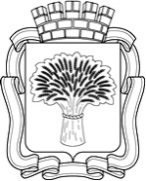 Российская ФедерацияАдминистрация города Канска
Красноярского краяПОСТАНОВЛЕНИЕРоссийская ФедерацияАдминистрация города Канска
Красноярского краяПОСТАНОВЛЕНИЕРоссийская ФедерацияАдминистрация города Канска
Красноярского краяПОСТАНОВЛЕНИЕРоссийская ФедерацияАдминистрация города Канска
Красноярского краяПОСТАНОВЛЕНИЕРоссийская ФедерацияАдминистрация города Канска
Красноярского краяПОСТАНОВЛЕНИЕ17.12.2021 г.17.12.2021 г.№1144№ п/пНаименованиеПоказатели1231Классы транспортных средств <*>указываются классы транспортных средств2Количество транспортных средствуказывается количество транспортных средств с описанием марок, моделей, государственных регистрационных знаков3Количество мест для сидения/общее количество местуказывается количество мест для сидения/общее количество мест4Экологические характеристики транспортных средствуказываются экологические характеристики заявленных транспортных средств5Максимальных срок эксплуатации транспортных средствуказывается максимальных срок эксплуатации транспортных средств№ п/пКритерийЗначение показателяКоличество баллов12341Максимальный срок эксплуатации транспортных средств, предлагаемых для осуществления регулярных перевозок юридическим лицом, индивидуальным предпринимателем или участниками договора простого товарищества на дату подачи заявлениядо 3 лет201Максимальный срок эксплуатации транспортных средств, предлагаемых для осуществления регулярных перевозок юридическим лицом, индивидуальным предпринимателем или участниками договора простого товарищества на дату подачи заявленияот 3 до 5 лет151Максимальный срок эксплуатации транспортных средств, предлагаемых для осуществления регулярных перевозок юридическим лицом, индивидуальным предпринимателем или участниками договора простого товарищества на дату подачи заявленияот 5 до 8 лет101Максимальный срок эксплуатации транспортных средств, предлагаемых для осуществления регулярных перевозок юридическим лицом, индивидуальным предпринимателем или участниками договора простого товарищества на дату подачи заявленияболее 8 лет53Экологические характеристики транспортных средств, предлагаемых для осуществления регулярных перевозок юридическим лицом, индивидуальным предпринимателем или участниками договора простого товариществаЭкологический класс ЕВРО-6403Экологические характеристики транспортных средств, предлагаемых для осуществления регулярных перевозок юридическим лицом, индивидуальным предпринимателем или участниками договора простого товариществаЭкологический класс ЕВРО-5303Экологические характеристики транспортных средств, предлагаемых для осуществления регулярных перевозок юридическим лицом, индивидуальным предпринимателем или участниками договора простого товариществаЭкологический класс ЕВРО-4203Экологические характеристики транспортных средств, предлагаемых для осуществления регулярных перевозок юридическим лицом, индивидуальным предпринимателем или участниками договора простого товариществаЭкологический класс ЕВРО-3 и ниже0